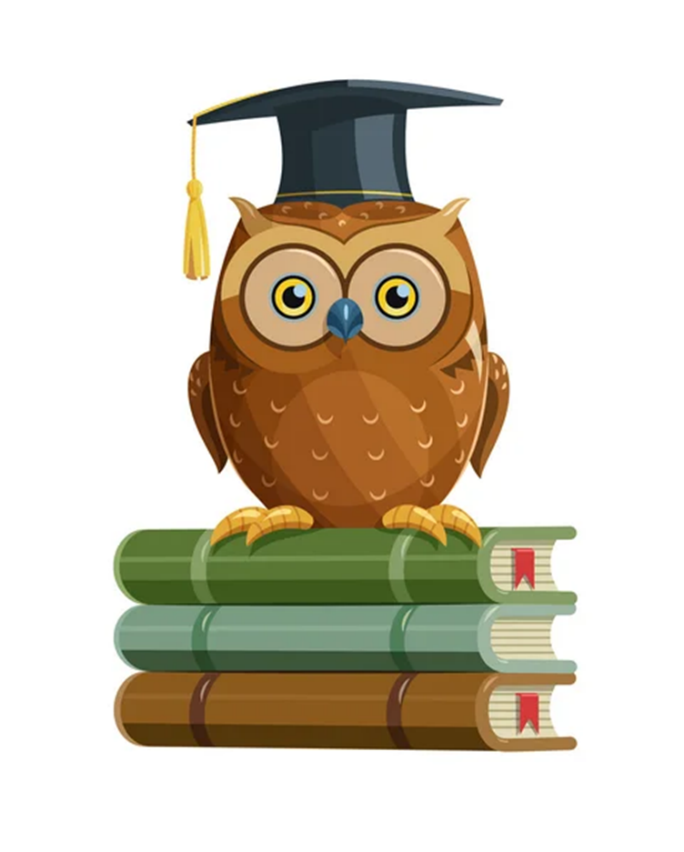 Дата начала чтения книгиДата окончания чтения книгиАвтор:___________________________________________________Название: __________________________________________________________________________________________________________Понравилась ли эта книга? __________________________________________________________________________________________Чему учит эта книга? __________________________________________________________________________________________________________________________________________________________Главные герои и их характеристика: __________________________________________________________________________________________________________________________________________________________________________________________________________________________________________________________________________________________________________________________Иллюстрация